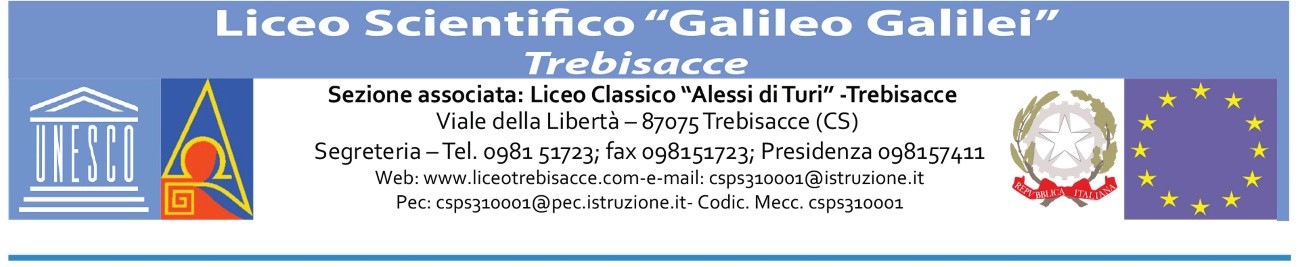 PIANO TRIENNALE FORMAZIONE DOCENTIIl Piano Formativo del Liceo Scientifico G. Galilei,  elaborato dal collegio dei docenti nella seduta del 30/10/2019 sulla base dell’atto di indirizzo del dirigente prot. 4363/A22 del 20/09/2019 e approvato dal Consiglio di Istituto nella seduta del 30/10/2019 con delibera n. 2, si inserisce nel  Piano  Nazionale elaborato a livello ministeriale. Le priorità della formazione triennale sono state definite a partire dai bisogni reali manifestati nel Collegio dei Docenti e scaturiscono dall'integrazione tra obiettivi prioritari nazionali, indirizzi del PTOF e PDM dell’Istituto, esigenze di crescita professionale dei singoli docenti.MODULO RENDICONTAZIONE ATTIVITÀ D’AUTOFORMAZIONE A.S. 2019-2020 L107/15  Art.1  c.124il docente	in servizio presso l’Istituto	classe  diconcorso    	disciplina 	ha  partecipato  al  percorso  autoformativo“	(titolo)	”Il tema trattato è contemplato nell’ambito delle priorità indicate nel Piano Nazionale di Formazione e ha previsto:N. ………………	ore di sperimentazione didattica documentata e ricerca/azioneN………………..	ore di approfondimento personale e/o collegiale;N………………..	ore di documentazione e di restituzione/rendicontazione con ricaduta nell’Istituto;N………………..	ore di progettazione.Le attività sono state realizzate dal		al	e sono state svolte complessivamente n.	ore.		,Trebisacce,	Il DocentePIANO TRIENNALE FORMAZIONE DOCENTIIl Piano Formativo del Liceo Scientifico G. Galilei, elaborato dal collegio dei docenti nella seduta del 30/10/2019 sulla base dell’atto di indirizzo del dirigente prot. 4363/A22 del 20/09/2019 e approvato dal Consiglio di Istituto nella seduta del 30/10/2019 con delibera n. 2, si inserisce nel Piano Nazionale elaborato a livello ministeriale. Le priorità della formazione triennale sono state definite a partire dai bisogni reali manifestati nel Collegio dei Docenti e scaturiscono dall'integrazione tra obiettivi prioritari nazionali, indirizzi del PTOF e PDM dell’Istituto, esigenze di crescita professionale dei singoli docenti.MODULO RENDICONTAZIONE ATTIVITÀ D’AUTOFORMAZIONE A.S. 2019-2020 L107/15  Art.1  c.124il docente		in servizio presso l’Istituto	classe di concorso	disciplina		ha  partecipato  al  percorso  di  autoformazione “	(titolo)			”Il tema trattato è contemplato nell’ambito delle priorità indicate nel Piano Nazionale di Formazione e ha previsto:N. ………………	ore di sperimentazione didattica documentata e ricerca/azioneN………………..	ore di approfondimento personale e/o collegiale;N………………..	ore di documentazione e di restituzione/rendicontazione con ricaduta nell’Istituto;N………………..	ore di progettazione.Le attività sono state realizzate dal		al	e sono state svolte complessivamente n.	ore.		,CORSI DI AUTOFORMAZIONE REALIZZATI NELL’A.S. 2019/2020Trebisacce,	Il DocenteCORSI DI AUTOFORMAZIONE REALIZZATI NELL’A.S. 2019/2020CORSI DI AUTOFORMAZIONE REALIZZATI NELL’A.S. 2019/2020CORSI DI AUTOFORMAZIONE REALIZZATI NELL’A.S. 2019/2020CORSI DI AUTOFORMAZIONE REALIZZATI NELL’A.S. 2019/2020Collegamento con le priorità del Piano Nazionale per la formazione dei docentiA) Didattica per competenze, innovazione metodologica e competenze di baseCollegamento con le priorità del Piano Nazionale per la formazione dei docentiA) Didattica per competenze, innovazione metodologica e competenze di baseCollegamento con le priorità del Piano Nazionale per la formazione dei docentiA) Didattica per competenze, innovazione metodologica e competenze di baseCollegamento con le priorità del Piano Nazionale per la formazione dei docentiA) Didattica per competenze, innovazione metodologica e competenze di baseTITOLO DEL CORSO: “CITTADINANZA  E  COSTITUZIONE” NEGLI  ISTITUTI  SECONDARI SUPERIORITIPOLOGIAAUTOFORMAZIONE:Essa è avvenuta attraverso il materiali del corso, in formato digitale (Pdf):“CITTADINANZA E COSTITUZIONE” NEGLI ISTITUTI SECONDARISUPERIORI ,promossi dall’USR VENETO.Il presente volume contiene gli elaborati prodotti dagli insegnanti allievi del Corso di Alta Formazione per esperti inRICERCA –AZIONE (indicare le modalità)COMUNITÀ DIPRATICHE ( indicare le modalità)ELENCARE GLI ARGOMENTI TRATTATI TRA:Concetti chiave,La Normativa dalla città all’ONU, 3 Le Istituzioni dalla città all’ONU, 4 Le Politiche per i diritti umaniELENCARE GLI ARGOMENTI TRATTATI TRA:Concetti chiave,La Normativa dalla città all’ONU, 3 Le Istituzioni dalla città all’ONU, 4 Le Politiche per i diritti umaniELENCARE GLI ARGOMENTI TRATTATI TRA:Concetti chiave,La Normativa dalla città all’ONU, 3 Le Istituzioni dalla città all’ONU, 4 Le Politiche per i diritti umaniELENCARE GLI ARGOMENTI TRATTATI TRA:Concetti chiave,La Normativa dalla città all’ONU, 3 Le Istituzioni dalla città all’ONU, 4 Le Politiche per i diritti umaniTOTALE ORETOTALE ORETOTALE ORETOTALE ORECollegamento con le priorità del Piano Nazionale per la formazione dei docentiB)  Didattica per competenze, innovazione metodologica e competenze di baseCollegamento con le priorità del Piano Nazionale per la formazione dei docentiB)  Didattica per competenze, innovazione metodologica e competenze di baseCollegamento con le priorità del Piano Nazionale per la formazione dei docentiB)  Didattica per competenze, innovazione metodologica e competenze di baseCollegamento con le priorità del Piano Nazionale per la formazione dei docentiB)  Didattica per competenze, innovazione metodologica e competenze di baseTITOLO DEL CORSO:ADOTTA UN’IDEA: “AVANGUARDIE EDUCATIVE “ INDIRE- AUTOFORMAZIONETIPOLOGIAAUTOFORMAZIONE:Essa è avvenuta attraverso il materiali fornito dalla piattaforma Avanguardie educative, esso è un progetto di ricerca-azione nato dall’iniziativa autonoma di INDIRE con l’obiettivo di investigare le possibili strategie di propagazione e messa a sistema dell’innovazione nella scuola italiana, tenendo particolarmente conto dei fattori abilitanti e di quelli che ne ostacolano la diffusione.RICERCA – AZIONE(indicare le modalità)COMUNITÀ DI PRATICHE (indicare le modalità)ELENCARE L’IDEE CONSULTATE E LA POSSIBILITÀ D’ADOZIONE SECONDO UN PIANO D’AZIONEELENCARE L’IDEE CONSULTATE E LA POSSIBILITÀ D’ADOZIONE SECONDO UN PIANO D’AZIONEELENCARE L’IDEE CONSULTATE E LA POSSIBILITÀ D’ADOZIONE SECONDO UN PIANO D’AZIONEELENCARE L’IDEE CONSULTATE E LA POSSIBILITÀ D’ADOZIONE SECONDO UN PIANO D’AZIONETOTALE ORETOTALE ORETOTALE ORETOTALE ORE